 МАСТЕР МЕБЕЛЬ г. Воронеж Проспект Труда д.67 оф 1    т.246-78-51.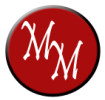 Mebel-vrn@mail.ruПрайс-лист От   28 октября 2021 г.*Всё в финиш-плёнке.                                    Рамочные фасады*Ящик – фасад до .   ШПОНКА ЛАСТОЧКИН ХВОСТ – 1000 шт. -  500 руб.НаименованиеЦветЦветРисунокЕд.измЦенаОПТ/РОЗНПрофильная планка 10/4,6 (60х2800х22)Бук бавария 5113Вишня оксфорд 4968Груша 4966Дуб венге 406-2015Дуб светлый 4227Дуб млечный 4120Ольха 4647 ГраевоОрех Гварнери 4842Орех итальянский 1561Орех Пегас 1517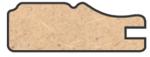 шт.470р./520р.Профильная планка 31/4 (55х2800х17)Бук бавария 5113Груша 4966Дуб венге 406-2015Дуб млечный 4120Дуб светлый 4227Ольха 4647 ГраевоОрех итальянский 1561Орех Гварнери 4842Орех Пегас 1517Вишня оксфорд 4968Алюминий 1В-023Ваниль,Шимо темный,Шимо Светлый,Белый фон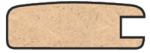 шт.315./350р.Профильная планка 37/4(55х2800х17)Дуб венге 406-2015Дуб млечный 4120Дуб светлый 4227Орех итальянский 1561Орех Пегас 1517Махагон 5646Алюминий 1В-023Шт.315р./350р.АллюминийДуб  Венге,Дуб млечныйШт.380р./420рПрофильная планка РУ 62/4.7ПАТИНА (60х2800х19)Груша 1R-804 Патина КосаОрех 1R-601 Патина КосаОльха 1R-402 Патина КосаОрех Гварнери Патина КосаДуб Млечный Патина Коса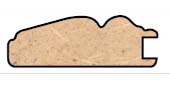 шт.570р./600р.Декоративная накладка 38 (55х2620х5,2)Бук бавария 5113Вишня оксфорд 4968Груша 4966Дуб венге 406-2015Дуб светлый 4227Дуб млечный 4120Ольха 4647 ГраевоОрех итальянский 1561Орех Пегас 1517,Орех Гварнери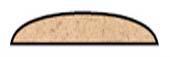 шт.120р./130р.Карниз 17 (75*2400*16)(75*2800*16)Бук бавария 5113Дуб венге 406-2015Дуб млечный 4120Дуб светлый 4227Ольха 4647 ГраевоОрех итальянский 1561Орех Гварнери 4842Орех Пегас 1517Вишня оксфорд 4968Белый фон, Шимо Темный, Шимо Светлый, Алюминий 1В-023Ваниль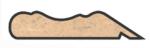 шт.330р./370р.Профильная планка № 51(66х2800х23)Дуб венге 406-2015Дуб млечный 4120Орех Пегас 1517Орех итальянский 1561Шт.540р./600р.Вставка МДФ (2440*1830*4)(2800*1830*4)Бук бавария 5113Груша 4966Дуб венге 406-2015Дуб млечный 4120Дуб светлый 4227Ольха 4647 ГраевоОрех итальянский 1561Орех Гварнери 4842Орех Пегас 1517Вишня оксфорд 4968Ваниль , Белый фонЯсень Шимо темный, Ясень Шимо Светлый,Санома сетлый.шт.2000/2200р 2200/2400рТорцевая накладка №20Итальянский орех,ОрехПегас,Дуб млечный , Венге , ОльхаИтальянский орех,ОрехПегас,Дуб млечный , Венге , ОльхаШт.350 р.Фрезерование под ласточкин хвост:- с запилом углов1 фасад.150-200 р.№ ПрофиляЦена за двериЦена за ящикиMINвысотаMAXвысотаMINширинаMAXширина10 - AL2420              286013023001301800312000242013023001301800375121002650253031001301402300230013014018001800патина3300352013023001301800